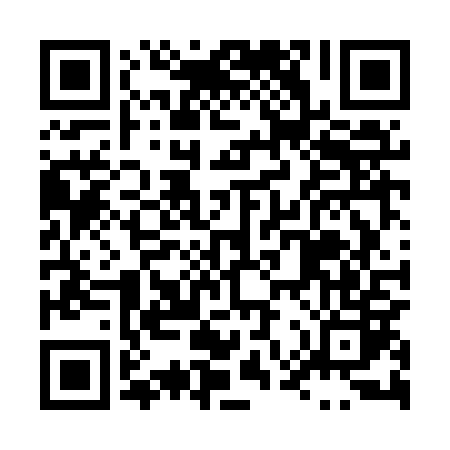 Prayer times for Tarnowo Podgorne, PolandWed 1 May 2024 - Fri 31 May 2024High Latitude Method: Angle Based RulePrayer Calculation Method: Muslim World LeagueAsar Calculation Method: HanafiPrayer times provided by https://www.salahtimes.comDateDayFajrSunriseDhuhrAsrMaghribIsha1Wed2:445:2112:505:598:2010:462Thu2:405:1912:506:008:2210:493Fri2:375:1812:506:018:2410:534Sat2:375:1612:506:028:2510:565Sun2:365:1412:506:038:2710:566Mon2:355:1212:506:048:2910:577Tue2:345:1012:506:058:3010:588Wed2:345:0812:506:068:3210:589Thu2:335:0712:506:078:3410:5910Fri2:325:0512:506:088:3511:0011Sat2:315:0312:506:098:3711:0012Sun2:315:0212:506:108:3911:0113Mon2:305:0012:506:118:4011:0214Tue2:294:5812:506:128:4211:0315Wed2:294:5712:506:138:4311:0316Thu2:284:5512:506:138:4511:0417Fri2:284:5412:506:148:4611:0518Sat2:274:5212:506:158:4811:0519Sun2:274:5112:506:168:4911:0620Mon2:264:5012:506:178:5111:0721Tue2:264:4812:506:188:5211:0722Wed2:254:4712:506:198:5411:0823Thu2:254:4612:506:198:5511:0924Fri2:244:4512:506:208:5711:0925Sat2:244:4312:506:218:5811:1026Sun2:234:4212:506:228:5911:1027Mon2:234:4112:516:239:0111:1128Tue2:234:4012:516:239:0211:1229Wed2:224:3912:516:249:0311:1230Thu2:224:3812:516:259:0411:1331Fri2:224:3712:516:259:0511:13